Nombre: _____________________________ Fecha: _____________________________________HACER AHORA-Escribe donde están los muebles (Write where the furniture is located)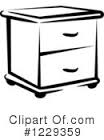 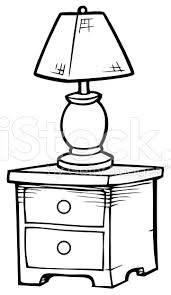 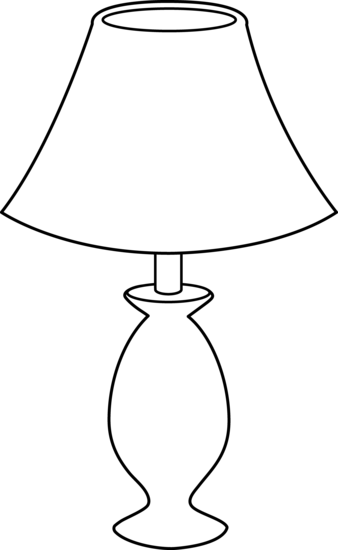 La  _________________está ___________________ de la ____________________.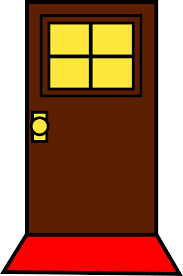 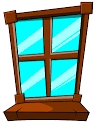 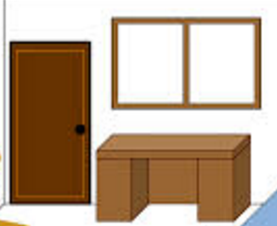 La  __________________ está ___________________ de la ___________________.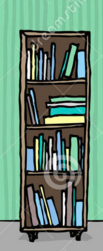 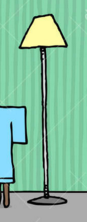 La ________________ está _____________________ de la ___________________ 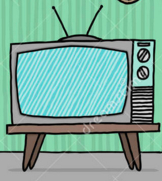 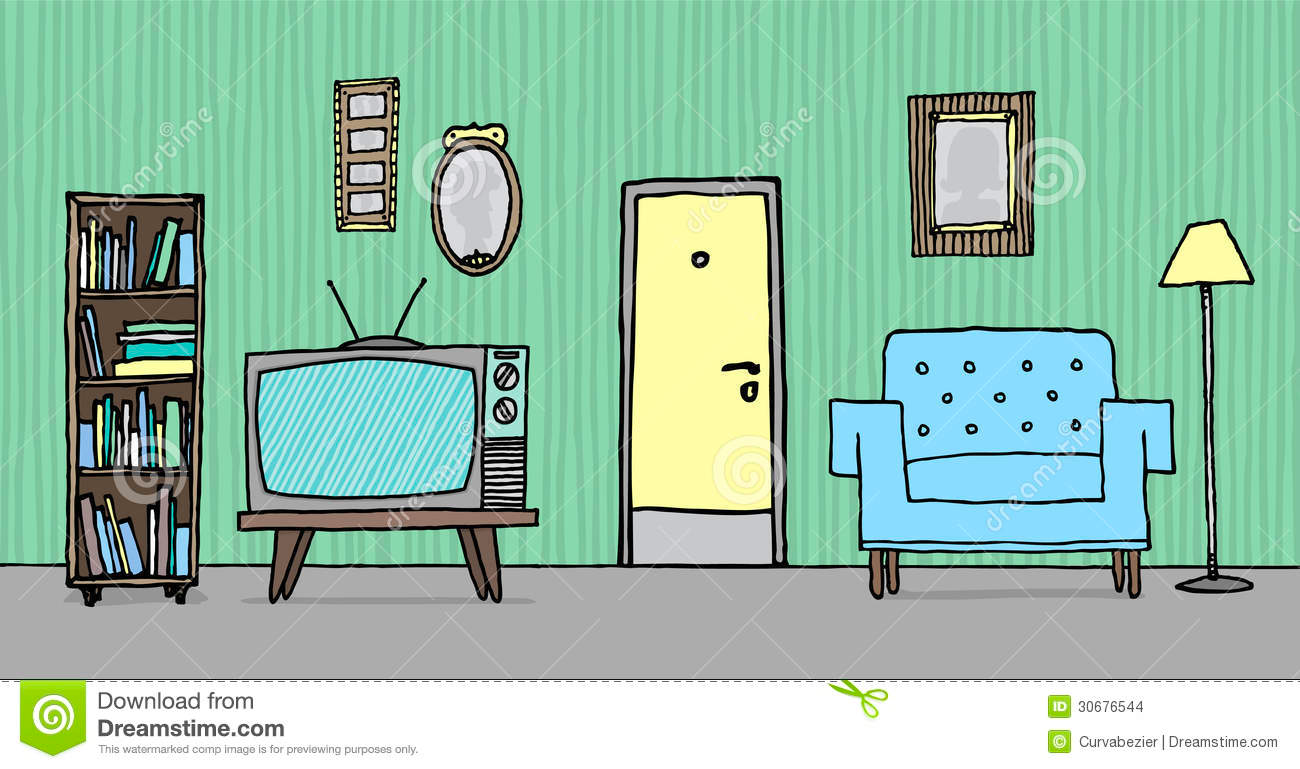 pero está ____________________ del  ____________________________ .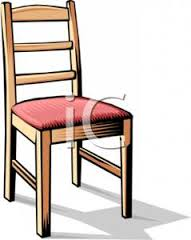 La ________________________ está _________________________ 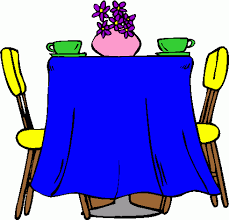 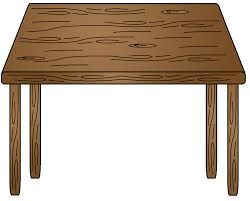 de la ________ _____________________. 